 Дзяржаўная ўстанова адукацыі “Калачаўскі вучэбна- педагагічны комплекс дзіцячы сад- сярэдняя школа Лагойскага раёна”Гісторыя маёй школы                                Выканалі: вучаніцы 10 класа                                                                                              Барткевіч Ангеліна,          		 	                        Кіраўнік: Ваўчок Любоў Сяргееўна,		 	                                              кіраўнік гісторыка - краязнаўчага музея                                               ДУА “Калачаўскі вучэбна- педагагічны                                     комплекс дзіцячы сад - сярэдняя                       школа Лагойскага раёна”Аграгарадок Калачы, 2020годУВОДЗІНЫАдукацыя ў жыцці чалавека і грамадства заўсёды мае вельмі важнае значэнне. У наш час кожны грамадзянін мае магчымасць атрымаць дастаткова высокі ўзровень адукацыі.У час адраджэння гістарычнага мінулага нас вельмі зацікавіла пытанне, якая магчымасць вучыцца была ў нашым краі ў мінулым, каму давялося працаваць на педагагічным попрышчы, як развівалася гісторыя нашай школы.Гісторыяй школы педкалектыў і вучні пачалі цікавіцца з 1996года, калі гурткоўцы школьнага музея падавалі запыт ў філіал дзяржаўнага архіва Мінскай вобласці горада Барысава, і атрымалі адказ, дзе адзначана, што архіў “документами за довоенный и военный периоды не располагает в связи с оккупацией территории района в 1941-1944гг. немецко-фашистскими захватчиками”. Аднак атрымалі звесткі аб паспяховасці вучняў за 1946-1947 навучальны год. У тым жа годзе спрабаваў знайсці звесткі ў Цэнтральным дзяржаўна - гістарычным архіве Рэспублікі Беларусь па гісторыі школы наш былы дырэктар Анкуда М.У.. Аднак архіўных дадзеных па Калачаўскай школе і там не існуе. На аснове сабраных дакументаў на старонках “Роднага краю” быў размешчаны яго артыкул “Царкоўныя школы на Лагойшчыне”На аснове фондаў 103, воп.1, д.1, л.47- 48, 62 і воп.2, д.2, л.12-14, 32 атрымана інфармацы пра суседнія школы.Працуючы з матэрыяламі дзяржаўнай бібліятэкі ў Мінску, у нумары 32 1912 года "Нашай нівы" мы знайшлі артыкул А.Пятровіча "З Беларусі і Літвы", у якім аўтар апісвае адукацыйнае становішча нашай мясцовасці таго часу. Так як архіўныя матэрыялы ранейшага часу страчаны, то асноўныя дадзеныя па складу педкалектыву, адукацыйна-выхаваўчым становішчы для даследавання ўзяты з кнігі загадаў па школе, успамінаў педагогаў, вучняў.АСНОЎНАЯ ЧАСТКА1.З гісторыі развіцця адукацыі ў мясцовым рэгіёнеНасельніцтва нашай мясцовасці здаўна займалася сельскай гаспадаркай. Практычныя навыкі для жыццядзейнасці дзеці атрымлівалі ад бацькоў.Першыя школы на Лагойшчыне пачалі адкрывацца ў другой палове Х1Х стагоддзя. У сістэме пачатковай адукацыі ў сельскай мясцовасці былі: народныя вучылішчы, царкоўна-прыходскія школы і так званыя школы граматы. Першыя царкоўна-прыходскія школы адкрыліся ў Гайне (1863год), Бяларучах (1864год), сельская прыходская школа - у Гайненскай Слабадзе (1865год), Плешчаніцах (1867год). У 1880-90-х гадах адбываецца больш хуткае развіццё сеткі царкоўных школ. З 1884 года яны дзейнічаюць у вёсках Весніно, Хатавічах, з 1894 – у Крайску.Нарэшце, першыя школы паблізу нашай мясцовасці адкрыліся ў 1884 у Янушкавічах, у 1899- у Бесядах.Школы граматы, дзе настаўнічалі граматныя сяляне, адкрыты ў бліжэйшай вёсцы Рацькавічы і ў Саўдзеневічах ў 1892 годзе. У “Рацькаўскай і Саўдзеневіцкай школах граматы пад непасрэдным кантролем І. Сулкоўскага настаўнічалі пісьменныя сяляне Андрэй Дабрагост і Адольф Рудзько. За сваю працу яны атрымлівалі адпаведна 50, 12 і 9 рублёў. У Янушкавіцкай школе на 30 вучняў было: буквароў–9, падручнікаў па закону Божаму–2, пачаткі хрысціянскага вучэння –10, падручнікаў па айчыннай гісторыі –3, зборнікаў задач па арыфметыцы – 9, элементарнай граматыцы – 4” [1,c.3]. Таму паспяховасць была пасрэднай. Але жыхарам вёсак Калачы, і вакольных вёсак і такое становішча было толькі марай. Гэты вывад зроблены на аснове надрукаванага артыкула ў газеце “Наша ніва”, дзе з сумам апісваецца адукацыйнае становішча нашых вёсак. "Вёска Панышы Хаценчыцкай воласці. Не вельмі даўно давялося мне быць у гэтай і другіх блізкіх вёсках, як-то Селішча, Казлеўшчына, Дзяніскі і Барыскі і бачыць жыццё тутэйшых сялян. Увесь гэты кут называецца "Воўчая яма", бо тут вельмі нудная і непрыглядная старана: мястэчка ёсць за 6 вёрст, школа вярсты за 4 ў Батурыне. Шмат хлопцаў з моладзі тут не ўмее чытаць, дык не дзіва, што яны праводзяць час за картамі і гарэлкай"[2,с.3]. Сапраўды, доўгі час вучыцца мясцоваму насельніцтву не было магчымасці.У 1920годзе ў былым маёнтку Леона Бароўскага ў Вяпратах на першым паверсе была арганізавана школа, на другім размяшчалася калгаснае кіраўніцтва, пазней - сельсавет. “У 1932 годзе ў школе вучылася 149 чалавек з вёсак Панышы, Селішча1-е, 2-е, Казлеўшчына, Дзяніскі, Барыскі, а таксама 14 вучняў з саміх Вяпрат” [3,c.117].Байкоў Іосіф Анкудзінавіч успамінае, калі школу зруйнавалі ў час вайны, то ён вельмі шкадаваў, што яго мара пагойсаць разам з вучнямі па спіралевіднай дубовай лесвіцы ў школе, якая нагадвала палац, больш не збылася.У 1920 годзе ў вёсцы Жабічы была адчынена школа, якая размяшчалася ў наёмнай сялянскай хаце, навучанне вялося на беларускай мове. У 1924 годзе ў школе вучылася 87 дзяцей з Жабічаў і пяці навакольных вёсак. У гады вайны школа згарэла, дырэктар Шайбак М.Л. загінуў у будынку школы ў час бою.2. Гісторыя Калачаўскай школы  У 1930 годзе, калі стварыўся калгас імя Сталіна, у вёсцы Калачы было сапраўднае свята: пабудавана і адкрыта пачатковая школа. Стаяла яна на цэнтральнай вуліцы. Гэта быў невялікі будынак. Плошча падзелена на 2 паловы: у першай жылі настаўнікі, у другой вучыліся дзеці. Уваход быў з супрацьлеглага боку ад цяперашняга. Пасля вайны дзеці вучыліся ва ўцалелым будынку і жылых памяшканнях мясцовых жыхароў-Бурковічаў.У 1946/47годзе школа была пачатковай. Дырэктарам школы была Тарасевіч Браніслава Эдуардаўна. У час вайны Браніслава Эдуардаўна, якая пражывала ў вёсцы Казлеўшчына, была сувязной партызанскага атрада імя Варашылава. У 1946 годзе пачатковыя школы былі ў Крамянцы (дырэктар Колас Марыя Аляксандраўна), у Вяпраце (дырэктар Бялькевіч Надзея Барысаўна), у Рацькавічах (Юшко Марыя Архіпаўна), у Малых Бесядах(дырэктар Буйніцкі Віктар Юльянавіч). З 1947года да 1969 годзе наша школа была сямігодкай.У 1961/1962 годзе дырэктарам Калачаўскай сямігадовай школы быў Шнарэвіч Міхаіл Удадзіміравіч. Аб тым, што сабой прадстаўляла школа, ён успамінаў: “Маленькі школьны дворык, прыстасаванае памяшканне з кінутых дамоў і маленькая майстэрня. Вакол – кусты, рэшткі пажарышча і фундамент старой школы. Сіламі вучняў і настаўнікаў зроблена планіроўка двара, пасаджаны дрэўцы, стварылі спортпляцоўкі. Якое працалюбства патрабавалася настаўнікам, каб даваць веды вучням у такіх умовах. На шчасце, у школе працаваў вельмі дружны калектыў: брат і сястра Палачаніны, Молчан, Жардзецкая, Мардас, выпускніца інстытута Суэціна, настаўнікі пачатковых класаў Тарасевіч і Кулеш”. Згодна справаздачы аб паспяховасці вучняў за 4 чвэрць 1948-1949 навучальнага года па Калачаўскай сямігадовай школе – “са 161 вучня на пачатак года, закончыла 160 вучняў. З іх 136 закончылі без дрэнных адзнак, 24- вучні вучні мелі адзнакі “1” і “2”, з іх у 5 класе – 10 вучняў”[1,с.3]. Адмоўныя адзнакі ў асноўным атрыманы па беларускай і рускай мовах. Умовы навучання былі пасляваенныя. З успамінаў В.А.Бубер: “Пісалі на газетах, бумагі амаль не было. Падручнікі таксама адсутнічалі. Чарнілы рабілі з соку буракоў. Пісаць прыходзілася на газетах, выкарыстаных запісах”. Спрабавалі выкарыстоўваць сажу. Харчавання не было. Па ўспамінах З.І.Віткоўскай, жыхаркі вёскі Жабічы, “Пасля вайны пастаянна хацелася есці, а не было чаго”. Вясной вялікім шчасцем былі шайморы (бліны з перазімаваўшай на полі мёрзлай бульбы), а летам частаваліся шчаўем, маладой крапівой, ляснымі дарамі. А прысмакамі былі скрыначка малака і кавалачак хлеба, перамешаны з мякінай... Абутак – у лепшым выпадку – разынавыя боты, у асноўным – лапці, або басанож.             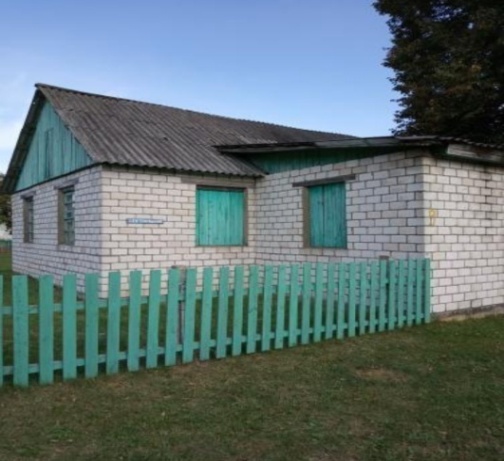 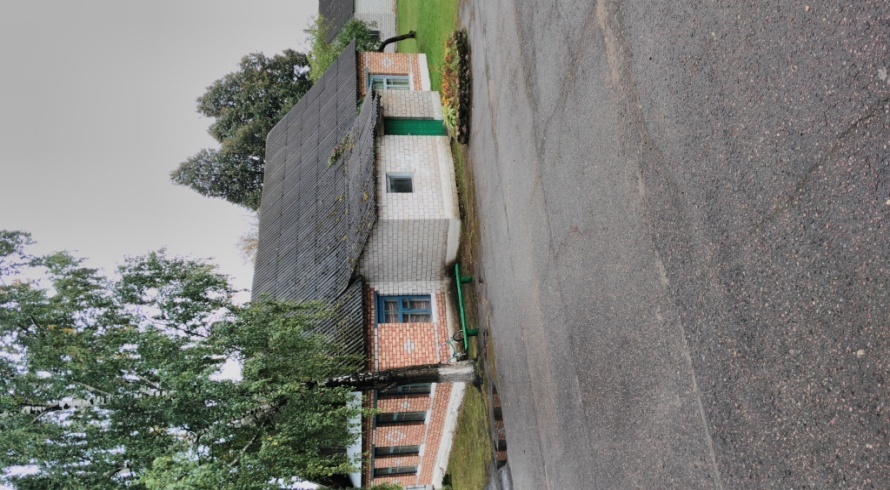 Сучасны выгляд будынкаў школы да 1976года (раней яны былі драўляныя)З 1969 года школа набыла статус сярэдняй. Дзяцей было многа, вучыліся ў дзве змены. Таму ў 1976 годзе дзеці і педагогі атрымалі новы двухпавярховы будынак, у якім мы вучымся і цяпер. 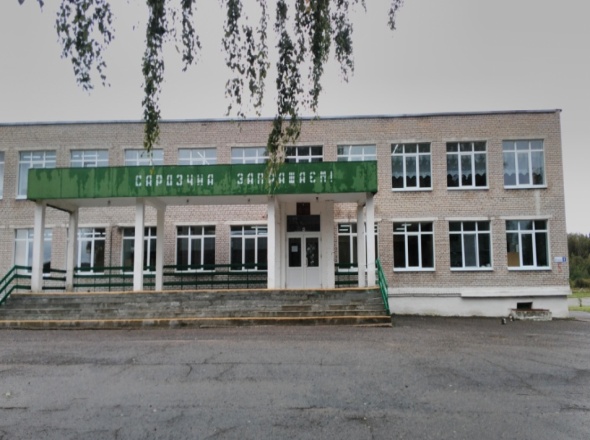 Сучасны будынак ДУА “Калачаўскі вучэбна-педагагічны комплекс дзіцячы сад-сярэдняя школа Лагойскага раёна”3.Дасягненні педагагічнага калектыву Калачаўскай сярэдняй школыЗа 40 год тут працавала шмат педагогаў. Прачытаўшы кнігу прыказаў, мы налічылі 93.(Спіс педагагічных работнікаў у дадатку)На працягу існавання  Калачаўскай сярэдняй школы яе ўзначальвалі дырэктары:Мялешка Канстанцін Яўгенавіч –з 1963Філіповіч Аляксандр Францавіч –з 1976Фарфель Міхаіл Абрамавіч – з 1978Алесіёнак Аляксандр Леанідавіч – з 1988Анкуда Міхаіл Уладзіміравіч– з 1990Шыла Аляксандр Іванавіч – з 2014Байкова Наталля Іосіфаўна –з сакавіка 2018, з 2019/2020навучальнага года, намеснік дырэктара, пасада дырэктара- вакантнаяШыла Аляксандр Іванавіч –з 07.08.2020Школа выглядала прыгожым двухпавярховым будынкам з прасторнымі класамі. У 1976 годзе на працу даслалі шмат маладых спецыялістаў з вышэйшай адукацыей: Сімагасціцкага В.С., Пугач Г.І., Рыбакову Н.Ц., Яскевіч Л.І., Мардас А.А.,  Краўчонак Т.І., Рымдзёнак А.А. У пачатку 70-х гадоў выкладаў геаграфію Бутрым Георгій Аляксеевіч, які пазней з’яўляўся начальнікам Галоўнага упраўлення сацыяльнай і выхаваўчай работы.У час, калі Калачаўскую сярэднюю школу ўзначаліў Фарфель Міхаіл Абрамавіч, пры школе стаў працаваць інтэрнат, у якім тыдзень жылі вучні з вёсак, якія знаходзіліся ад школы на адлегласці больш дзесяці кіламетраў. Сем’і настаўнікаў Мялешка К.Я. Мялешка З.Я., Сімагасціцкай Г.І., Сімагасціцкага В.С., дзякуючы дапамозе дэпутата Вярхоўнага савета Ліхтаровіча Міхаіла, атрымалі новыя дамы для жылля. На тэрыторыі школы пабудаваны будынак для музея. Школа стала цэнтрам грамадскага жыцця. У школьнай спортзале разам з вучнямі гулялі ў валейбол, баскебол работнікі саўгаса, школы, збіраліся на сумесныя святы. Шмат дзяцей паступалі ў вышэйшыя навучальныя ўстановы, сярод вучняў амаль не было правапарушэнняў. Жыццё бурліла. У вёсцы адгулялі вяселлі маладыя настаўнікі Ваўчок Л.С., Палачаніна А.П., вярнуліся са сталіцы сем’і Мароз Л.М., Шахрай Т.І., Жукоўскай В.В. Пазней Фарфель М.А. пераехаў з сям’ей у Чырвоную Слабаду, дзе ўзначаліў мясцовую сярэднюю школу. У час выбараў у склад Вярхоўнага савета БССР насельніцтва падтрымала яго кандыдатуру, і наш былы дырэктар стаў Першым паслом Рэспублікі Беларусь у Ізраілі. (Жыццядзейнасць Фареля М.А. у дадатку “Ад настаўніка да дыпламата”)Малады педагагічны калектыў працаваў у рознабаковых накірунках. Асабліва выдзялялася шматлікая работа па прафарыентаі сярод вучняў. Сістэматычна працаваў школьны лагер працы і адпачынку, які называўся “Колас”, кіраўніком якога была Сімагасціцкая Г.І.Неаднаразова члены “Коласа” выходзілі пераможцамі раённых спаборніцтваў, аб чым сведчаць шматлікія граматы. Поспехі юннатаў былі адзначаны кіраўніцтвам Беларускага навукова-даследчага інстытута бульбаводства. Вынікі доследаў па заданню кандыдата сельскагаспадарчых навук І.І. Адамава аказаліся ўнушальнымі: з 20 клубняў сорта “Прыгожы” за адно лета ўраджай склаў 98кілаграмаў.Святлана Яскевіч і Лілія Барысевіч ўдзельнічалі ў на абласным злёце таварыства юных хімікаў з паведамленнямі “Выкарыстанне дасягненняў хіміі ў саўгасе “Селішча”. На жаль, пасля таго, як тэрыторыя школы была забруджана радыенуклідамі пасля аварыі на Чарнобыльскай АЭС у 1986годзе, работа па вырошчванні сельскагаспадарчай прадукцыі спынілася ў нас праз 2 гады, калі выявілі ўзровень забруджанасці, і апрацоўваць глебу вучням было забаронена.Пачалі выконваць планы па аздараўленні вучняў з забруджаных тэрыторый. Вучні выязджалі на аздараўленні ў Крым, Прыбалтыку і санаторыі Беларусі. Педагогі павінны былі суправаджаць групы дзяцей.З 1988года пасаду дырэктара заняў Аляксандр Леанідавіч Алесіёнак, мэтай работы якога – працаваць з калектывам для перадачы вучням сваіх ведаў, выхаваць асобу, якая зойме дастойнае месца ў грамадстве. У арсенале педагога мноства форм работы з адоранымі вучнямі. Ён дасканала валодаў методыкай выкладання геаграфіі, практыкаваў ўрокі - лекцыі, семінары, залікі, удзяляў шмат увагі фарміраванню агульнай культуры вучняў. У гэтым накірунку вялася работа з педкалектывам. Дзеці атрымлівалі шмат перамог на раённых алімпіядах па рускай мове, гісторыі, геаграфіі.Пазней Алесіёнак А.Л. узначаліў сярэднюю школу №3 у Навагрудку. Узнагароджаны нагрудным знакам “Выдатнік адукацыі”, ганаровымі граматамі Міністэрства адукацыі. Працягвае педагагічную дзейнасць на навагрудчыне.25гадоў дырэктарам школы працаваў Анкуда Міхаіл Уладзіміравіч, які выкладаў прадметы гісторыя і грамадазнаўства. У гэты ж час  вучні пад кіраўніцтвам настаўніцы гісторыі Ваўчок Любові Сяргееўны працягвалі збіраць экспанаты для стварэння школьнага гісторыка- краязнаўчага музея, які быў афіцыйна адчынены ў 1990годзе. На базе музея пастаянна вялася даследчая дзейнасць па вывучэнні гісторыі мясцовага краю, вяліся запісы ўспамінаў старажылаў. Гурткоўцы і цяпер штогадова ўдзельнічаюць у “Тышкевічскіх чытаннях”, дзе дзеляцца сваімі адкрыццямі.Сярод даследаванняў варта адзначыць: “Сёстры Хатыні”, “Гісторыя саўгаса “Селішча”, “Бабры- вёска партызанская”, “В.П.Харэцкая – абаронца Брэсцскай крэпасці”, ”Тапаніміка роднага краю”, “З гісторыі Малых Бесяд”, “Традыцыі роднага краю”, “З гісторыі аднага экспаната”. Большасць работ заснавана на ўспамінах старажылаў і архіўных дадзеных. Некаторы матэрыял перададзены прафесійным даследчыкам - краязнаўцам, які ўвайшоў ў кнігі “Невядомая гісторыя майго краю”, “Па той бок мяжы” А. Раткевіча, “Памяць роду. Лагойшчына” Г. Каржанеўскай.У апошнія гады пачалі практыкаваць міні - музеі для малодшых выхаванцаў “Як мылі і прасавалі адзенне ў даўніну”, правядзенне музейных заняткаў “Як  здабываўся хлеб у даўніну”, святаў “У гасцях у самавара”, народных святаў як у школе, так і ў мясцовым сельскім доме культуры. На высокім ўзроўні знаходзілася спартыўная работа. Разам з працаўнікамі мясцовай гаспадаркі ўдзельнічалі ў раённых спаборніцтвах “Зарніца”. Атрымлівалі прызавыя месцы ў розных спартыўных спаборніцтвах.Традыцыйнымі былі правядзенні прадметных тыдняў, вечароў, удзел у алімпіядах не толькі ў сістэме адукацыі, але і тых, якія друкаваліся ў розных рэспубліканскіх выданнях: “Піянер Беларусі”, “Камсамольская праўда”, за перамогу ў якіх атрымлівалі падарункі. Напрыклад, Вашкевіч Дар’я за перамогу ў алімпіядзе “Калумбы – у плаванне” атрымала пуцёўкі на экскурсіі ў Полацк.Шмат падарожнічалі па краіне: Масква, Полацк, Нясвіж, Брэст, Мінск, Лагойск, Ленінград, Вільнюс… .У 2016 годзе школа змяніла свой статус і стала называцца “Дзяржаўная ўстанова адукацыі “Калачаўскі вучэбна-педагагічны комплекс дзіцячы сад- сярэдняя школа Лагойскага раёна”.Пры Аляксандру Іванавічу Шыла вельмі значна змянілася знешняе аблічча і матэрыяльная база школы. Амаль ва ўсіх класах былі ўстаноўлены камп’ютары, заменены клас інфарматыкі, папоўнілася спартыўная база ўстановы адукацыі, шмат увагі ўдзялалася турыстычнай дзейнасці.Больш года ўзначальвала школу выпускніца школы Байкова Наталля Іосіфаўна, якая бачыла місію ўстановы адукацыі ў стварэнні ўмоў для атрымання сельскімі школьнікамі якаснай адукацыі, якая дазваляе паспяхова жыць у хутка зменлівым свеце сродкамі індывідуалізацыі адукацыйнага працэсу і ўкараненні новых адукацыйных тэхналогій. Зараз на пасадзе дырэктара школы знаходзіцца Шыла Аляксандр Іванавіч, пры якім школа працягвае сваю дзейнасць, улічваючы новыя патрабаванні грамадства.Зараз ва ўстанове адукацыі 56 вучняў і 10 выхаванцаў групы дашкольнага выхавання. Працуюць 20 педагогаў. ЗАКЛЮЧЭННЕЗа гады існавання Калачаўскай сярэдняй школы яе закончылі каля 800 вучняў, якія працавалі і працуюць ва ўсіх сферах грамадства.З настаўніцкім лёсам звязалі свае жыцце шмат выпускнікоў. Многія з іх працуюць у Лагойскім раёне: Супрон Таццяна Аляксандраўна (Бяларучы), Яскевіч Таццяна Міхайлайна (Сямкова). А сярод педкалектыву нашай школы – наступныя выпускнікі: Сарока Л.Б., Шахрай Т.І., Пратасоўская А.А., Байкова Н.І, Жукоўская В.В., Шыла Г.М.Варта успомніць і нашых настаўнікаў – ветэранаў працы, якія ўсё жыццё прысвяцілі школе: Барчонак А.Ф., Коска В.Я., Молчан Н.А., Рымдзенак А.Д., Рыбакова Н.Ц., Краўчонак Т.І., Сімагасціцкая Г.І., Сімагасціцкі В.С., Яскевіч Л.І., Жукоўская В.В., Ваўчок Л.С., Мароз Л.М., Іванец С.В., Шахрай Т.І., Палачаніна А.П.  Сярод педагагічных дынастый, якія працавалі ў нашай школе выдзяляюцца тры сям’і:  –Молчан Ніна Аляксандраўна, яе дачка: Жукоўская Валянціна Вікенцьеўна, агульны стаж іх педагагічнай дзейнасці ў Калачаўскай школе складае  (на перыяд 2020года)-83 гады     –Жардзецкая Вольга Захараўна, яе дачка Байкова Наталля Іосіфаўна,  агульны педагагічны стаж якіх складае 50 гадоў. –Шыла Аляксандр Іванавіч, жонка Шыла Галіна Міхайлаўна, сын Шыла Яўгеній Аляксандравіч, агульны стаж якіх  у школе складае 43гады.Сярод выпускнікоў, якія сталі вядомымі ўсяму свету вызначаюцца Заслужаны цымбаліст БССР, лаурэат Усесаюзнага фестывалю, Усесусветнага фестывалю моладзі Веніямін Антонавіч Бурковіч, і лаўрэат Рэспубліканскага конкурсу, член Саюза тэатральных дзеячаў, саліст Беларускай дзяржаўнай кансерваторыі Аляксандр Дзмітрыевіч Лявончык.З гонарам чытаем аб сваіх выпускніках у розных выданнях: Віктары Міхайлавічу Лысёнку, які ўзначальваў УГАІ УУС Мінскага аблвыканкама, Судніковічу Іване Аляксандравічу, які служыць у Следчым камітэце Рэспублікі Беларусь, Антонавай Людміле Антонаўне, тэхніку –асемянатару ТАА “СНБ-Агра”, Мароз Людміле Мікалаеўне, Жукоўскай Валянціне Вікенцьеўне, настаўніцах нашай школы і многіх іншых былых вучняў. Хочацца адзначыць, што кожны настаўнік і выпускнік школы – гэта наш гонар і памяць.Літаратура 1.Анкуда, М. Царкоўнапрыходскія школы на Лагойшчыне/ М.Анкуда// Родны край. М. –1996. –8чэрвеня. – С.3. 2.Пятровіч А., З Беларусі і Літвы/ А.Пятровіч// Наша ніва.–1912. – 9жніўня.–С.3. 3.Раткевіч А., Па другі бок мяжы /А.Раткевіч. –Мінск. –2019.225с.4.Памяць. Лагойскі раён: у 2 кнігах / рэдкал. : Г.П.Пашкоў (гал.рэд.) 
[і інш.]. – Мінск : Беларуская Энцыклапедыя. – 2004. – 2 кн.3.Фарфель, М.Открытый перелом //М.Фарфель.Тель Авив:Слово. –2009.–253с.Дадатак1 Спіс педагогаў Калачаўскай установы адукацыі1.Патоцкі Л.Г2. Арыніч А.С.3.Камароўскі М.М4. Молчан Ніна Аляксандраўна5.Тарасевіч Браніслава Эдуардаўна6.Барчонак Анастасія Фёдараўна7. Анкудовіч Е.І 8.Альшэўскі Аляксандр Сцяпанавіч9. Жардзецкая Вольга Захараўна10.Місько Ніна Іванаўна11.Кляўда Канстанцін Якаўлевіч12.Эпштэйн Вуладзмір Беліцыянавіч13.Мірончык А.М14. Анкуда А.В 15. Гламбоцкі С.Ф.16. Міхалкоўскі Аляксандр Аляксандравіч17. Стасько Мікалай Леанідавіч18.Ломаўцава (Стасько) Алена Леанідаўна19.Коцікаў Аляксей Захаравіч20.Буйніцкі Барыс Валер’янавіч21.Мялешка Зінаіда Якаўлеўна22.Мялешка Канстанцін Яўгенавіч23.Коска (Альшэўская Вера Якаўлеўна) 24.Рымдёнок(Славута) Алена Дзмітрыеўна25.Доўнар Іосіф  Іосіфавіч 26. Гайдук Людміла М.27.Стаін Інна Уладзіміраўна28.Барысаў Уладзімір29.Барысава30.Зайцава Марыя Нікіцічна31.Сімагасціцкі Валерый Сцяпанавіч32.Сімагасціцкая (Пугач Ганна Іосіфаўна) 33.Мардас Алена Аляксандраўна34.Яскевіч (Андрыленка) Людміла Іванаўна 35.Піліпенка Валянціна Васільеўна36.Краўчонак Таісія Іванаўна37.Рыбакова Ніна Цімафееўна 38.Савіч Мікалай Канстанцінавіч39. Захараў Віталій Аляксеевіч40.Філіповіч Валянціна Паўлаўна 41.Філіповіч Аляксандр Францавіч42.Мазуркевіч Анатолій Аляксандравіч43.Ваўчок (Ліс) Любоў Сяргееўна 44.Жардзецкі Пётр Яўстафавіч 45.Дубовік Раіса Васільеўна 46.Міхайлоўская Алена Федараўна47.Мароз (Лесіна) Людміла Мікалаеўна48. Шахрай Тамара Іванаўна 49.Сорока Людміла Барысаўна50.Палачаніна(Пырх) Алена Пятроўна)51.Кавалевіч Ніна Мікалаеўна52.Фяськова Святлана Васільеўна53.Жукоўская (Палачаніна) Валянціна Вікенцьеўна54.Вялічка Сяргей Васільевіч.55.Вялічка Ала Феліксаўна56.Вайцяховіч(Верабей) Алена Уладзіміраўна 57.Лысікава (Каменка) Таццяна Пятроўна58.Іванец Сятлана Васільеўна59.Бурачэўская Святлана Аляксандраўна60.Анкуда Міхаіл Уладзіміравіч61.Шыла Аляксандр Іванавіч62.Шыла(Ліхтаровіч) Галіна Міхайлаўна63.Жардзецкі Іван Нікіфаравіч 64.Русальская Людміла Мікалаеўна65.Алесіёнок Аляксандр Леанідавіч66.Зарэмба Т.П67.Пінчук Наталля Васільеўна68.Чэрнік Аляксандр Васільевіч69.Сляшынская Марына Мікалаеўна70.Шкель Аляксандр В71.Брэйка Галіна Іванаўна72.Малашчыцкая Галіна А.73.Загорская (Бука) Марыя Францаўна74.Рыбчык Уладзімір Аляксандравіч?75.Цвірко Марыя Іванаўна76.Рагачоў Аляксандр Рыгоравіч77. Байкова Наталля Іосіфаўна78.Пратасоўская(Ярмілава Алена Аляксандраўна)79.Платун Наталля Міхайлаўна80.Малахаў Мікалай Віктаравіч81.Зайцава (Гадлеўская) Алена Канстанцінаўна82.Верабей Святлана Анатольеўна83.Слонская (Гаўрыленка) Вераніка Міхайлаўна84. Станкевіч Таццяна Вітальеўна85.Станкевіч Кацярына Аляксандраўна86.Гутнік Якаў Андрэевіч87.Бурвін Марыя Канстанцінаўна (2018-2020)88.Жардзецкая Алена Канстанцінаўна89.Гарачка Валерый Мікалаевіч90.Тарасевіч Вольга Аляксандраўна91.Андросік Юлія Васільеўна (2019-2020)92.Паўловіч Марыя Сяргееўна (2019)93.Гражэўская Лізавета Міхайлаўна(2020)Успаміны педагогаўНаша школа ганарыцца былым дырэктарам школы, які ўзначальваў установу адукацыі на працягу васьмі гадоў Фарфелем Міхаілам Абрамавічам, 15 гадоў працаваў у Лагойскім раёне. Шмат настаўнікаў працавалі разам з ім. Яны ўспамінаюць яго як уважлівага, шчырага да кожнага: педагога, вучня, аднавяскоўца чалавека, справядлівага кіраўніка, таленавітага адміністратара, любячага бацьку і мужа.Сімагасціцкая Ганна Іосіфаўна, якая ў той час працавала настаўніцай і жыла ў адным доме з Фарфелямі, адзначыла яго імкненне да ўсяго перадавога, уменне падтрымаць творчыя адносіны педагогаў да працы, развіваць талент у вучняў.Ваўчок Любоў Сяргееўна, якую ён прымаў на работу ў 1981 годзе, ўспамінае, што яму ўласціва было імкненне да дынамічнага жыцця не толькі на рабоце, але і ў вясковым жыцці. Ён імкнуўся стварыць атмасферу даверу, узаемадапамогі, а Шахрай Тамара Іванаўна выдзеліла яго справядлівасць і патрабавальнасць. Усе адзначаюць яго рознабаковае развіццё ў спорце.За час , калі сям’я пражывала у вёсцы Калачы, школа стала месцам грамадскага жыцця. У школьнай спортзале разам гулялі ў валейбол, баскебол работнікі саўгаса “Селішча”, школы, аднавяскоўцы  збіраліся на сумесныя святы. Шмат дзяцей паступалі ў вышэйшыя навучальныя ўстановы, сярод вучняў амамь не было правапарушэнняў. У кнізе ўспамінаў Фарфеля Міхаіла “Открытый перелом” ён піша: ”Вскоре молодой директор(совхоза), такой же, как я трудоголик, стал моим другом и помощником. Школа получала от совхоза жилье, стройматериалы и другую разнообразную помощь. Дети, в свою очередь, работали на фермах и полях. Учителя и сотни детей по первому зову включались в производственный процесс… . Школа захватывает тебя целиком, а особенно, когда есть коллектив, который тебя понимает.” Ці ноччу ці днём сям’я Фарфеляў: Міхаіл і жонка Наталля, якая была фельчарам у вёсцы, ніколі не адказалі ў дапамозе аднавяскоўцам.З 1987 года Фарфель Міхаіл ўзначаліў школу (якраз пабудавалі новы будынак, які не даведзены да эксплуатацыі) ў роднай вёсцы Чырвоная Слабада Салігорскага, у якой 33 гады дырэктарам быў яго бацька, якога таксама называюць чалавекам-легендай. І праз некалькі гадоў мы пачулі пра ўзлёт і дасягненні школы: тут створаны новыя музеі, кафэ, цяпліцы, школьны кінатэатр, тэатральная студыя, духавыя аркестры , майстэрні…..Дзякуючы дасягненням школы і аўтарытэту дырэктараў, у час выбараў ў Вяхоўны Савет рэспублікі Міхаіл Фарфель адразу перамог сваіх канкурэнтаў , стаў дэпутатам Вярхоўнага Савета , а з 1992 года ён прызначаны Першым і Надзвычайным паслом рэспублікі Беларусь.Нам нават не ўявіць, якіх намаганняў патрабавалася яму, каб добрасумленна выканаць свой доўг на такой пасадзе, не маючы спецыяльнай падрыхтоўкі, вопыту. Але наш былы дырэктар з гонарам справіўся з ускладзенай задачай. Многае паспеў Міхаіл за чатыры гады сваёй працы:вывучыў іўрыт, з яго ўдзелам арганізаваны авіярэйсы паміж дзвюмя краінамі. Пры актыўнай дапамозе старшыні Саюза інвалідаў Абрагама Коэна, з якім пасябраваў, Міхаіл, арганізаваў прыезд з Беларусі інвалідаў і выраб ім у Ізраілі пратэзаў. Арганізаваў абмен візітамі артыстаў, спартсменаў, дзеячаў культуры, візіты супрацоўнікаў МУС, прыезд дзяцей на аздараўленне. Шмат дзяцей з Беларусі вылечылі ізраільскія ўрачы дзякуючы намаганням Міхаіла і матэрыяльнай дапамозе Шауля Айзенберга, з якім у Фарфеля былі сяброўскія адносіны.Па стану здароўя, у яго здарыўся інфаркт, ён пакінуў гэту пасаду, здаў дыпламатычны пашпарт. Зараз сям’я пражывае Ізраілі. Але не забываюць нашы аднавяскоўцы пра сваю родную Беларусь, дзе прайшла іх маладосць.Молчан (Палачаніна) Ніна Аляксандраўна(аўтабіяграфія)Я, Молчан (Палачаніна) Ніна Аляксандраўна, нарадзілася ў 1928 годзе ў вёсцы Новая Слабада Лагойскага раёна Мінскай вобласці. Бацька памёр у 1932 годзе,і маці гадавала траіх дзяцей адна.Вучылася за тры кіламетры ў Слабодскай сямігодцы, дзе закончыла да вайны шэсць класаў. Асабліва любіла нямецкую мову і матэматыку. У час вайны прыйшлося перажыць цяжкія гады акупацыі. Хата наша стаяла на раздарожжы, пагэтаму ноччу заходзілі партызаны, а днём немцы.Аднойчы нас траіх, чатырнаццацігадовых дзяўчат, партызаны папрасілі завезці на кані (узрыўчатку) ў Бабры да Яскевічаў, якія павінны былі перадаць яе ў атрад “Бальшавік”.У 1944 годзе, калі прыйшло вызваленне, паступіла вучыцца ў Гайненскую сямігодку. Нас было толькі чатыры вучні. Вучыліся ў хаце жыхаркі вёскі Гайна, бо школу спалілі немцы. Экзамены за 7 класаў здавала пры Янушкаўскай сярэдняй школе. Па ўсіх прадметах атрымала выдатныя адзнакі.Ад старэйшай сястры, Гілевіч Ліны Сямёнаўны даведалася, што ў Мінску існуе педвучылішча, куды паступіла без экзаменаў у 1945годзе.Студэнты не толькі вучыліся, але і адбудоўвалі Мінск. Жылі ў інтэрнаце па 40 чалавек у адным пакоі. Спалі па дваіх на ложках. Вокны былі закрыты фанерай. Было вельмі холадна, не хапала ежы. А да дому аўтобусы і машыны не хадзілі. Лягчэй стала толькі на трэцім курсе, калі старэйшы брат- Ніл Гілевіч дапамог уладкавацца працаваць пасля заняткаў у бібліятэцы.Але спрыяльных умоў для вучобы не было: на 9 вучняў была толькі адна кніга, пісалі на газетных старонках. Але ўсе былі вельмі дружныя, дапамагалі адзін другому. У час выхадных прывозілі з дому бульбу, хлеба кавалак, адным словам не давалі памерці з голаду.Успамінаецца, што асабліва добра былі пастаўлены ўрокі ў педвучылішчы па маляванню, фізіцы, халіграфіі.У 1948 годзе закончыла Мінскае педвучылішча і была напраўлена на працу ў Саўдзенеўскую пачатковую школу, дзе прапрацавала адзін год. За добрыя вынікі ў школе была пераведзена ў Слабадскую школу сямігодку для выкладання рускай і беларускай моў.У1950 годзе паступіла ў Мінскі педінстытут, і па сямяйных абставінах была пераведзена ў Калачаўскую школу. Выкладала рускую і беларускую мовы. Будынак школы быў маленькі, пагэтаму многія класы былі размешчаны ў кватэрах жыхароў вёскі.Вучні былі пераросткі. Многія былі маладзейшыя за мяне на 3-4 гады. Дысцыпліна ў школе была добрая. Пасля такога доўгага перарыву дзеці стараліся вучыцца.У 1953 годзе выйшла замуж. Маю трое дзяцей. Дзве дачкі закончылі Беларускі дзяржаўны ўніверсітэт імя У.І.Леніна. адна з іх(Жукоўская Валянціна) настаўнічае ў Калачаўскай сярэдняй школе, другая (Палачаніна Людміла) выхоўвае дзяцей у Мінскім дзіцячым садку.PS. Не стала Молчан Ніны Аляксандраўны ў 2019 годзе.Шнаревич Михаил Владимирович(автобиография)Я, Шнаревич Михаил Владимирович, родился в в ноябре 1926 года в д. Мышицы Калачевского сельского совета. В 1934 году поступил учиться в Калачевскую начальную школу. В 1938году родители перехали в д.Паныши, где отец до войны работал председателем колхоза. Я прожолжал учебу в Вепратской НСШ,которую окончил в 1941 году.В феврале 1944 года вступил в спецгруппу партизанского отряда имени Лазо, который рейдировал по Белоруссии и собирал разведданные для фронта.Действовали на территории Минской и Гродненской областях. В апреле перешли линию фронта. Был направлен в разведшколу, по окончании которой получил назначение на фронт.Воевал в составе 1-го Прибалтийского и 3-го Белорусского фронтов, командовал разведчиками.Участвовал в освобождении Белоруссии и Прибалтики, дошел до Восточной Пруссии, где был тяжело ранен и находился на лечении в госпитале г. Калинин. Демобилизован из рамии по ранению.Проездом из госпиталя в Москве встретил День Победы.В сентябре 1945г. поступил в Поставское педучилище, по окончанию которого направлен на работу в Ильянский район.Педагогический труд начинал в должности заведующего 4-хкомплектной начальной школы в. д.Старинки.Затем работал завучем Хотенчицкой школы. В январе 1950был избран секретарем Ильянского РК ЛКСМБ.В 1951 году вторично призван в Советскую Армию. После окончания курсов переподготовки направлен в 37 отдельную гвардейскую бригаду, где служил заместителем командира ракетного дивизиона по политчасти.В 1953 году после союзных маневров открылось ранение, лечился в госпитале и по состоянию здоровья демобилизовался из армии.С 1953 по 1961 работал в Юратишковичском районе Гродненской области, директором Бакштанской СШ, зав.РайОНО.В 1961 году по семейным обстоятельствам  перехал в Логойский район. С июля 1961 по июль 1962года работал директором Калачевской восьмилетней школы, позже назначен зав.Логойским РОНО, где проработал до 1964года. По состоянию здоровья перешел на работу завуча Плещеницкой СШ №2, где работал до 1969года..Позже , до1977года возглавлял Плещеницкую школу –интернат, работал учителем истории и строил районный пионерский лагерь “Орленок” в д. Жестиное..С 1980 по 1987 являлся директором Жестиновичской 8-летней школв, до 1885г.продолжал работать учителем истории в школе-интернате в Октябрьской школе.Родители:отец Владимир Семенович был начальником разведки отряда “Боец”бригады имени Фрунзе.Погиб весной 1944 года,похоронен на кладбище в д.Паныши. Мать,Елена Адамовна живет у сестры в г. Витебск.Мое воинское звание-капитан.За ратные подвиги награжден 2-мя медалями-“За отвагу”,орденом Славы 111степени,”Отечественной войны”восемью другими медалями.За педагогический труд награжден значками ”Отличник просвещения БССР”, “Отличник просвещения СССР”, многими грамотами райкома, обкома, минпроса.В1990 избран председателем общества инвалидов войны и труда, провожу значительную работу по патриотическому воспитанию молодежи.20.ноября 1996года.Подпись.Жуковская (Палачанина)Валентина Викентьевна(автобиография)Я, Жуковская Валентина Викентьевна, родилась в д.Калачи Логойского района Минской области 8 июня 1955года.В 1972 году закончила Калачевскую среднюю школу и в этом же году поступила на факультет белорусского и русского языка и литературы Белорусского государственного университета имени В.И.Ленина.В университете преподавали известные поэты и писатели, критики Беларуси: Рагойша,Науменко, Бугаёв , Нил Гилевич,Заремба,Комаровский. В 1978 окончила университет и более 3 лет работала в детском садике №376 города Минска, где получила большой опыт работы с детьми. Детский сад №376 в 1980году, во время Олимпиады, был одним из олимпийских объектов Беларуси: к нам приезжали гости из зарубежных стран. Работать в таком саду было большой честью.Хотелось бы рассказать об одном интересном случае, который произошел во время приезда зарубежных гостей. Когда к детскому саду подъехал целый «Икарус» туристов, все дети с воспитателями были на прогулке на игровых площадках. К одной, сидящей на скамейке воспитательнице, подбежала девчонка, присела и прислонилась к ней. Видели бы вы глаза иностранного гостя. Когда он узнал, что эта девочка совершенно чужая воспитательнице.По сути, я человек не городской, все время хотела вернуться работать домой. Скоро я узнала, что в пришкольном интернате Калачевской СШ нужен воспитатель, поэтому сразу же вернулась домой, в Калачи, где стала работать воспитателем интерната и учителем русского языка и литературы.В1999году окончила двухгодичные курсы учителей иностранного языка при институте имени Гете, который организовал для слушателей курсов поездку в Германию. Это было незабываемое путешествие. На реке Рейн имеется место, с которого видны границы сразу трех стран: Германии, Франции, Швейцарии.В один из дней мы посетили Францию, где нас угостили настоящими жареными французскими каштанами, а на другой день - Швейцарию, мы воочию увидели всемирно известный музей швейцарских часов.После окончания курсов я получила квалификацию учителя немецкого языка. В 2003году участвовала в районном конкусе «Учитель года», заняла второе место. В этом же году попыталась писать стихи, говорят, получается.Вот некоторые из них:Ластаўка і сарока.Аднойчы ластаўку ўбачыла сарокаІ запытала здзіўлена: “Сяброўка!”Скажы,чаму ты кожны дзень дамоўСпяшаешся хутчэй ужо шмат гадоў?Няўжо табе з далёкай той краіныЗ зялёнай , цёплай і дзівоснейшай даліныТак хочацца ляцець сюды, у гэты сад?Навошта ты вясной ляціш назад?Там цёпла ўвесь час і сонца грэе,Мая душа па той краіне млее”.І вось сарока што пачула ў адказ:“Паслухай споведзь ты маю і наказ.Канешне, мне дамоў ляцець не трэба:І там і тут такое ж неба.Але ўвесну кожнай птушкі сэрцаПраз небяспеку і прастор дадому рвецца.Няма на свеце даражэй нічога,Мілей за дах ля роднага парога.Люблю я сонца, сіні бор і родны кутЛюблю вясеннюю пару, ўсё мне родна тут.PS: 30 чэрвеня2012года ў раённай газеце надрукаваны артыкул “Я ўсё зраблю, каб свой куток не змог забыцца чалавек…”, які прысвечаны Валянціне Вікенцьеўне Жукоўскай, у дзявоцтве Палачанінай.У час яе працоўнай дзейнасці часта друкаваліся нататкі, вершы ў раённай газеце , ды і наогул, у кожнага настаўніка маюцца падораныя ёю вершы.Ваўчок (Ліс) Любоў Сяргееўна(аўтабіяграфія)Я, Ваўчок Любоў Сяргееўна, (у дзявоцтве Ліс) нарадзілася 12сакавіка 1958года ў вёсцы Барыскавічы Мазырскага раёна Гомельскай вобласці. Закончыла пачатковую школу ў роднай вёсцы, працягвала вучобу ў Прудкоўскай сярэдняй школе, кулы хадзілі пешшу ад чатырох да пяці кіламетраў ( у залежнасці ад таго, які шлях выбіралі -праз лес, ці па вёсцы).Пасля заканчэння школы спрабавала паступіць ў Мазырскі педінстытут, але не хапіла 0,5балы, таму адправілася да цёткі ў Семіпалацінск.Там паўгода адпрацавала нянечкай ў дзіцячым садку і наведвала падрыхтоўчыя курсы пры педінстытуце імя Н.Крупскай. Паступіла на гістарычны факультэт. Вучоба давалася лёгка. Удзельнічала ў спаборніцтвах інстытута па зімнім многабор’і, заняла першае месца. Мяне залічылі на спаборніцтвы ў Алма-ата. Але вельмі сумавала па родных. Паспрабавала перавесціся ў Гродзенскі педінстытут у 1978(з таго года ён стаў называцца ГрДу), які закончыла з чырвоным дыпломам.Па размеркаванні ішла пад №2.Бліжэўшае месца размеркавання да роднай сястры, якая працавала ў Мінску быў Лагойскі раён.У 1981 годзе 15 жніўня ўпершыню прыехала ў Калачы, выкладала гісторыю і грамадазнаўства. Пазнаёмілася з мясцовым баброўскім хлопцам Ваўчком Міхаілам Уладзіміравічам, які працаваў ў саўгасе “Селішча”, пазней лесніком. 11-12 сакавіка 1983года ў час свайго 25годдзя справілі вяселле. Нарадзілася двое сыноў: Аляксей і Віталій.З пачатку работы пачала збіраць першыя экспанаты для стварэння школьнага музея, што дало магчымасць захаваць хаця б часткова гісторыю мясцовага краю. На базе музея пастаянна вялася даследчая дзейнасць па вывучэнні гісторыі мясцовага краю, вяліся запісы ўспамінаў старажылаў. Гурткоўцы і цяпер штогадова ўдзельнічаюць у “Тышкевічскіх чытаннях” з работамі:“Сёстры Хатыні”, “Гісторыя саўгаса “Селішча”, “Бабры - вёска парызанская”, “В.П.Харэцкая- абаронца Брэсцскай крэпасці”, ”Тапаніміка роднага краю”, “З гісторыі Малых Бесяд”, “Традыцыі роднага краю”, “З гісторыі аднага экспаната”. Большасць работ заснавана на ўспамінах старажылаў і архіўных дадзеных. Некаторы матэрыял перададзены прафесійным даследчыкам - краязнаўцам, які ўвайшоў ў кнігі “Невядомая гісторыя майго краю”, Па той бок мяжы” А. Раткевіча, “Памяць роду. Лагойшчына” Г. Каржанеўскай. За час працы з вучнямі наведалі Полацк, Мір, Нясвіж, Брэст, Талін, Ленінград, Вільнюс. На аздараўленні пабывалі ў Судаку, Еўпаторыі, Налібоцкай пушчы, дзе таксама наведвалі музеі.Анкуда Міхаіл Уладзіміравіч (аўтабіяграфія)Я, Анкуда Міхаіл Уладзміравіч, нарадзіўся 19ліпеня 1950 года ў вёсцы Баброва Нястанавічскага сельсавета Лагойскага раёна. Нарадзіўся ў сям’і калгаснікаў, усяго ў сям’і было пяцёра дзяцей.У 1957годзе пачаў навучацца ў Юдзенічскай пачатковай школе, а пасля яе заканчэння ў 1961 годзе пачаў вучыцца з 5 класа ў Завішынскай сярэдняй школе.У 1968-1970гг. служыў у арміі. З 1970па 1972г. працаваў у Вяснінскай васьмігадовай школе настаўнікам працоўнага навучання і фізкультуры. Затым 3 гады выкладаў гісторыю, працу, фізкультуру ў Крамянецкай васьмігадовай школе.З 1975года працаваў на працягу 13гадоў старшынёй Янушкавічскага сельскага савета. Працаваў і завочна вучыўся.У 1978 годзе закончыў гістарычны факультэт Беларускага дзяржаўнага універсітэта. Два гады працаваў ваенным кіраўніком у Бяларучскай СШ.З 1990 г. быў пераведзены на работу дырэктарам Калачаўскай сярэдняй школы, якую ўзначальваў да2014 года.Будучы на пенсіі, працаваў у Сілічах, а таксама дырэктарам музея Я.Купалы ў Харужанцах.Колькасць выпускнікоў Калачаўскай школы (па дадзеных з 1954 года)1954/55-26 чалавек1955/56-19 чалавек1956/57-17 чалавек1957/58-14 чалавек1958/59-15 чалавек1955/56-19 чалавек1956/57-17 чалавек1957/58-14 чалавек1958/59-15 чалавек1959/60-21 чалавек1961-6 чалавек1962-17 чалавек1963-14 чалавек1964-20 чалавек1965-26 чалавек1966-19 чалавек1967-25 чалавек1968-21 чалавек1969-18 чалавек1970-25 чалавек1971-19 чалавек1972-24 чалавек1973-20 чалавек1974-34 чалавек1975-36 чалавек1976-24 чалавек1977-17 чалавек1978-33 чалавек1979-25 чалавек1980-22 чалавек1981-26 чалавек1982-19 чалавек1983-33 чалавек1984-20 чалавек1985-19-2кл 36чал.1986-10 чалавек1987-16 чалавек1988-13 чалавек1990 -11 чалавек1991-23 чалавек1992-18 чалавек1993-9 чалавек1994-16 чалавек1995-6 чалавек1996-15 чалавек1997-14 чалавек1998-15 чалавек1999-16 чалавек2000-15 чалавек2001-9 чалавек2002-11 чалавек2003-20 чалавек2004-3 чалавек2005-10 чалавек2006-8 чалавек2007-13 чалавек2008-17 чалавек2009-9 чалавек2010-12 чалавек2011-11 чалавек2012-6 чалавек2013-12 чалавек2014-5 чалавек2015-5 чалавек2016-8 чалавек2017-6 чалавек2018-8 чалавек2019-5 чалавек2020-5чалавекБлагодарность выпускников 2003 года.Мы любим Вас, любовь еще, быть можетВ дуще у нас погасла не совсем, Но Вас она уже не потревожит-Мы не хотим печалить Вас ничем.Мы пронесем по жизни Ваши знанья.Мы будем разными и трудными порой, Но не напрасны все Ваши старанья-За школу нашу мы всегда горой.Бывало трудно с нами, точно знаем,И с Вами нелегко порою нам.И впереди у нас еще экзамен,И жизнь большая….Всем спасибо Вам.За все, чему смогли нас научить Вы, За Ваши добрые, но строгие  глаза.За то, что были очень терпеливы,Особо хочется “СПАСИБО” Вам сказать.Спасибо Вам за Ваше вдохновенье,За Ваш порой неблагодарный труд.И пусть прекрасные сии мгновеньяВам силу жизни в будущем дадут.Пусть все ученики и ученицыВам будут благодарны без конца.А нам еще всю жизнь у Вас учиться, Чтоб никогда не потерять лица.Чтоб стать людьми с большой, заглавной буквыЕще уроков много предстоит!И хоть уйдем их Ваших теплых рук мыПусть Ваш огонь в сердцах у нас горит.